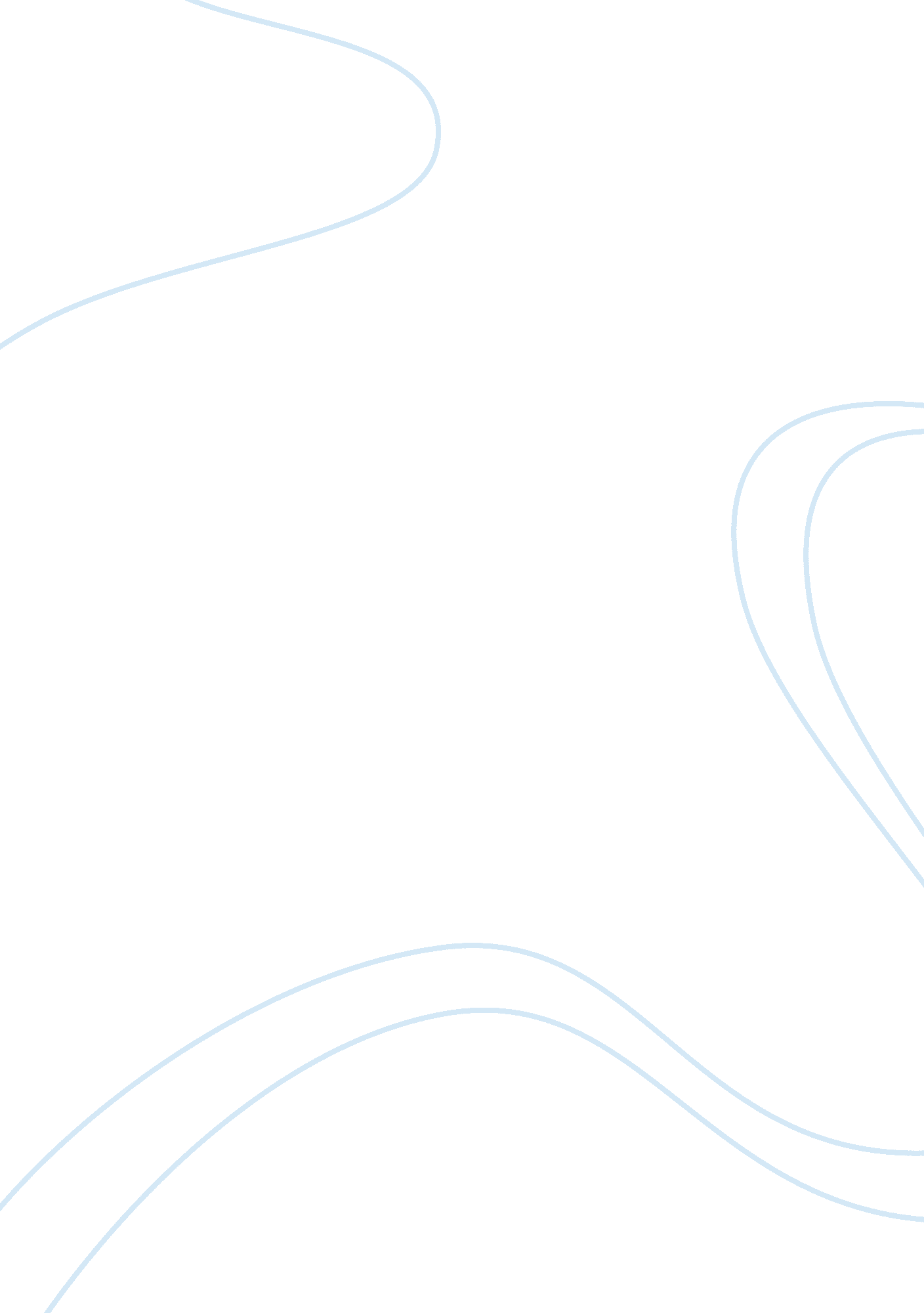 Motive to get a bachelor of science degree in healthcare radiation technologyHealth & Medicine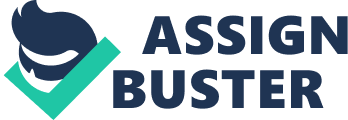 I have discovered that career of radiation protection technician for nuclear power plants does not provide me with a sense of purpose and gratification I believe I would receive by knowing, at the end of the day, I had made a difference in someone’s life. Therefore, upon acceptance, I would like to earn another Bachelor of Science degree, this time in radiation therapy. I came to this conclusion about a year ago when I had the unfortunate experience of watching both friends and family members struggle with cancer.  While at the hospital, I observed caring oncologists and other healthcare professionals, (including radiation technicians) assisting these people through their most trying situations with care and compassion.  It is for this reason that I became inspired, and I realized that this was the career path I should have chosen. My long-term goals include continuing my education; as I enjoy growing, learning, and evolving as a professional.  I also know that whatever I do I want to help people and make a difference in their lives, even if it is only a small contribution.  As a young college student, I didn’t comprehend all the positions that were available within the healthcare industry that would satisfy my duel fascinations with science and the human body. Therefore, at the time, I pursued a Bachelor of Science degree in Physical Education; with a concentration on fitness and wellness.  However, I soon learned that the scope of available employment for this degree can be somewhat limiting, and so, found myself working in the field of nuclear energy. As I mentioned, I enjoy learning and expect to accomplish my goal of becoming a radiation technician in approximately one year. With that completed, I’ll be prepared with the knowledge of how and where to best apply my new skills and abilities. In conclusion, I am requesting the Admissions Committee to consider two main ideas when reviewing my application: 1) I am a caring and compassionate individual with a burning desire to help people through difficult and even painful life situations, and 2) My secondary goal to fulfill my aspiration of working in the field of human science.  I am extremely focused on this objective and expect significant achievements during my course of study and training.  Thank you for your consideration.  I look forward to hearing from you soon. 